سيرة ذاتية 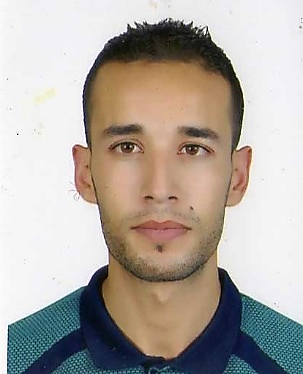 الاسم واللقب: رضوان ضيفالرتبة: طالب دكتوراه التخصص: معجمياتتاريخ ومكان الميلاد: 04/05/1989-تاجنانت-ميلة –الجزائرمؤسسة الانتماء: جامعة حسيبة بن بوعلي-شلف- الجزائرالهاتف: 0699429696البريد الالكتروني:radwandif@gmail.comالمشاركات في الملتقيات والايام الدراسية:المقالات:التأريخ في التأليف المعجمي سبيل ضبط مصطلحي مجلة جسور المعرفة المجلد 5 العدد 2 جوان 2019.محاولات جادة لتطوير المعجمية العربية الحديثة الذخير العربية لعبد الرحمن الحاج صالح أنموذجا  منشورات آلفا جانفي 2020.المنشورات:مطبوع بحوث في المنهج التعليمي دار نور للنشر 2019الشهادات1*شهادة تحكيم في فعليات مشروع الكتاب الدولي 22/11/2018 مخبر غليزان جامعة تبسة.2*شهادة مبادئ أولية في الإعلام الآلي 2006.3*شهادة بكالوريا تخصص أدب وفلسفة 20104*شهادة لسانس تخصص لغة وأدب 20135*شهادة ماستر تحصص مصطلحات2015الخبرة:1*أستاذ التعليم المتوسط -مستخلف-2015،20172*أستاذ مساعد بجامعة 'محمد الصديق بن يحي'-2017،2018.3*أستاذ مساعد بجامعة 'محمد الصديق بن يحي'-2019،2020.المداخلةعنوان الملتقىنوع الملتقىالتاريخاسم المخبر او الجامعة1-الشعر التعليمي ومنهج التيسير البلاغي عند 'عبد الرحمان الاخضري'المنهج التيسيري في تعليم علوم اللغة العربية لدى المدرسة الأندلسية المغاربية دولي28-29نوفمبر 2017مجامعة حسيبة بن بوعلي –شلف-2-قوانين التغيرات التركيبية للأصوات –المماثلة عند سيبويه-الدراسات اللغوية والنحوية عند سيبويهيوم دراسي12أفريل 2017مجامعة حسيبة بن بوعلي –شلف-3-اللسانيات والترجمة قراءة في كتاب اللسانيات التطبيقية 'لشارل بوتون'الترجمة والمناهج اللسانية المعاصرة يوم دراسي 09 مارس 2017مجامعة حسيبة بن بوعلي –شلف-4-المنهج التعليمي في فكر الطاهر بن عاشور قراءة في كتاب 'اليس الصبح بقريب'المناهج التعليمة في الجزائر 'الواقع والأفاق'دولي7/8 مارس 2018مجامعة حسيبة بن بوعلي –شلف-5-مكتب تنسيق التعريب ودوره في نشر وتوحيد المصطلح العلمي ' بنك المصطلحات الموحدة وقاموس المصطلحات التقنية نموذجا'المصطلح العلمي في المعاجم المتخصصة وطني22فيفري2018مجامعة حسيبة بن بوعلي-شلف-6-المحلل الصرفي للغة العربية في اللسانيات الحاسوبية برنامج الخليل الصرفي نموذجااشكالية المنهج في الدرس اللساني الحاسوبيوطني21/22نوفمبر 2018مجامعة حسيبة بن بوعلي –شلف-7-الوسائط المتعددة في المكتبة الرقمية سبيل لتطوير البحث العلميرهانات المكتبة الرقمية في الجامعة الجزائريةيوم دراسي03 جويلية 2018جامعة حسيبة بن بوعلي –شلف-8-شروط القصد الإبلاغي عند الجاحظجهود الجاحظ في إثراء علوم اللغة العربيةوطني19 ديسمبر 2018مجامعة حسيبة بن بوعلي –شلف-